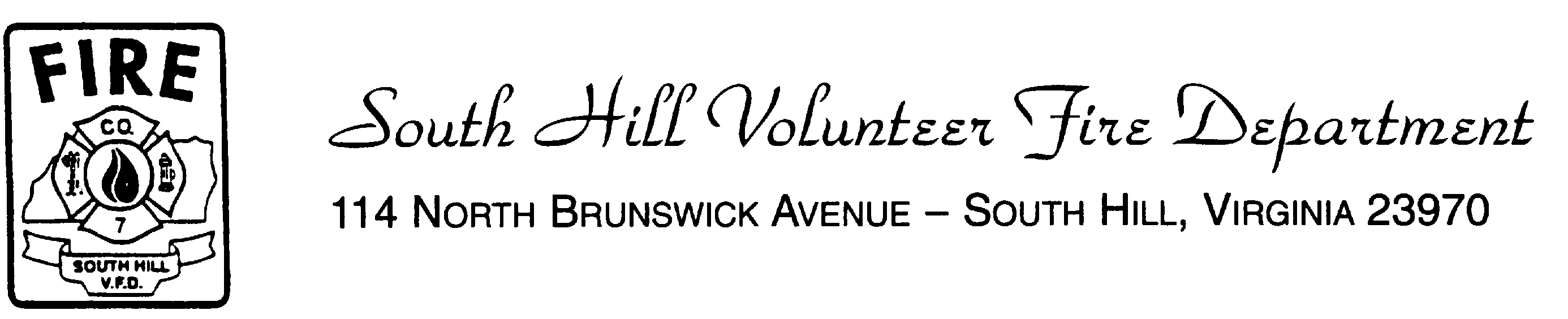 REQUEST FOR BIDSThe South Hill Volunteer Fire Department is requesting sealed bids on a 1994 KME Pumper/Tanker Truck, AS IS CONDITION. Odometer reading 54,714 miles (as of 5/28/19)Bids will be opened on Friday, July 19, 2019 at 3:00pm.  Payment for the truck must be in the form of a Cashiers Check made out to the South Hill Volunteer Fire Department and the truck must be picked up within seven calendar days of notification of the successful bid.  The vehicle may be viewed by appointment by calling Michael Vaughan at (434) 447-8227, Monday through Friday from 8:00am to 5:00pm (EST).  The vehicle may be viewed after hours and on weekends by appointment only.Your bid should be submitted to the South Hill Fire Station at the address below:South Hill Volunteer Fire Department114 N. Brunswick AvenueSouth Hill, Virginia 23970					(ATTN: ENGINE 73 BID)All bids should be submitted no later than Friday, July 19, 2019 at 3:00PM (EST) The South Hill Volunteer Fire Department reserves the right to refuse any and all bids.